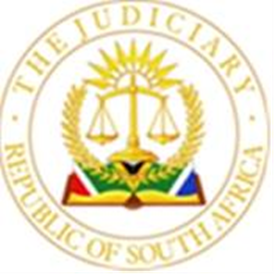 					OFFICE OF THE CHIEF JUSTICE		(REPUBLIC OF SOUTH AFRICA)				GAUTENG LOCAL DIVISION, JOHANNESBURGUNOPPOSED MOTION COURT ROLL FOR 13  MARCH 2024. BEFORE THE HONOURABLE JUDGE:  BOKOKA AJ                                                                          JUDGE’S SECRETARY: Lmabasa@judiciary.org.za 1.RSB AUTOMOTIVE AND INDUSTRIAL (PTY) LTD (FORMERLY CALLED RSB AUTOMOTIVE REFINISHING PAINTS BODY PARTS AND ACCESSORIES CENTRE (PTT) LTD  V. EMSLEY  VELAYUTHAN # 2023-075412 # C26322023-0754122.RYAN LYON-DOMYNIQH ZYLLOR SMITH  V. JEAN  WENTZEL # 2023-102156 # MKROGS26552023-1021563.SAWINDU 08 (RF) PTY LTD  V. ALICE MOYAGABO MAFFA # 2023-061059 # MAT131002023-0610594.SB GUARANTEE COMPANY (RF) LIMITED  V. ELIZABETH JENIFER DUIKER # 2023-072797 # M335762023-0727975.SB GUARANTEE COMPANY (RF) PROPRIETARY LIMITED  V. CHRISTINAH  MANOHANGA # 2023-065505 # M334392023-065505 6.SEA HARVEST CORPORATION (PTY) LTD  V. THE FISHERMAN'S DELI DISTRIBUTION # 2024-003950 # M010782024-003950 7.SEA HARVEST CORPORATION (PTY) LTD  V. THE FISHERMAN'S DELI DISTRIBUTION (PTY) LTD # 2024-003912 # M010782024-0039128.SERINA ODELIA GROENEWALD   # 2023-115524 # GROENEWALDSO2023-1155249.SHEREEN  ISMAIL (OBO)  V. LENMED HEALTH ZAMOKUHLE # 2022-0351882022-03518810.SIBUSISO CHARLES MASEKO  V. SIZAKELE MAGDELINE MASEKO # 2023-111939 # DT4512023-11193911.SOLOMON MATSOBANE MATLALA  V. UNLAWFUL OCCUPIERS OF ERF 3781 CHLOORKOP EXTENSION 53   # 2022-0555192022-05551912.STANDARD BANK OF SOUTH AFRICA  V. CYRIL  RAPATSA # 2023-022354 # S166376932023-02235413.STRATORE (PTY) LTD  V. EPWORTH MINERALS (PTY) LTD # 2022-0595482022-05954814.SWIFTAIR INTERNATIONAL CC T/A SWIFT WORLDWIDE LOGISTICS  V. ISAAC SOLOMON DAVID # 2023-104758 # MJBSWIF402023-10475815.SWYPE FINANCIAL SERVICES (PTY) LTD  V. BRAZ BUSINESS GROUP (PTY) LTD # 2023-098681 # 1521882023-09868116.THE BODY CORPORATE OF THE PARK AVENUE SCHEME, NO SS 26/1976  V. CITY OF JOHANNESBURG METROPOLITAN MUNICIPALITY # 2023-111393 # THEBODYCORPORATEOFTHEPARKAVENUESCHEMENOSS261976VCITYOFJOHANNESBURG2023-11139317.THE STANDARD BANK OF SOUTH AFRICA  V. GODFREY MAPHITHA SITHOLE # 2023-087335 # MAT14895	2023-08733518.THE BREAKERS BODY CORPORATE  V. WARATWA PROP(PTY) LTD # 2023-107255 # LIQUIDATIONAPPLICATION2023-10725519.ZWELINJANI FRANCE GWAZA  V. FAIZA  VARYANA # 2023-122728 # ZWELINJANIFRANCEGWAZAANDANOTHERVFAIZAVARYANAANDOTHERS2023-12272820.WIDEOPEN PLATFORM (PTY) LIMITED  V. DRIP FOOTWEAR (PTY) LIMITED # 2024-004622 # MAT173092024-00462221.WESBANK, A DIVISION OF FIRSTRAND BANK LIMITED  V. SAI GROUP (PTY) LTD # 2023-107337 # M00277072023-10733722.VERNOL KEVIN DERROCKS  V. REGSITRAR OF DEEDS # 2023-127886 # VERNOLDERROCKS2023-12788623.UNLOCKED PROPERTIES 5 (PTY) LTD  V. DIBUSENG DOREEN LENONG # 2024-005307 # MAT40302024-00530724.UNIFIED PAYROLL LIMITED (IN LIQUIDATION)  V. PATIENCE  MWAKURUDZA # 2022-0488172022-04881725.THOMAS EDWARD MANGANYI  V. RANDBURG AUTO LINKS (PTY) LTD # 2023-095417 # AV0047212023-09541726.THE STANDARD BANK OF SOUTH AFRICA  V. TREVOR CLIFFORD SCHULTZ # 2023-107666 # MAT151842023-10766627.THE STANDARD BANK OF SOUTH AFRICA LIMTED  V. MOLOTO PETER MASHIANE # 2023-128701 # FOR212472023-128701 28.THE STANDARD BANK OF SOUTH AFRICA LIMTED  V. BRODIA MAPAKA MATLHOGELA # 2023-012734 # FOR210672023-012734 29.THE STANDARD BANK OF SOUTH AFRICA LIMTED  V. AWELANI TRACY NDOU # 2023-121218 # FOR212572023-12121830.THE STANDARD BANK OF SOUTH AFRICA LIMITED  V. THAPELO COLLEN MASHIGO # 2023-114616 # M2652023-114616 31.THE STANDARD BANK OF SOUTH AFRICA LIMITED  V. TEBOGO PETERSON MAPHETO # 2022-022366 2022-02236632.THE STANDARD BANK OF SOUTH AFRICA LIMITED  V. SIPHIWE ALFRED KUBHEKA (MASHININI) # 2023-066439 # K362023-06643933.THE STANDARD BANK OF SOUTH AFRICA LIMITED  V. SHAMANDRA  REDDY # 2023-060921 # MAT148792023-06092134.THE STANDARD BANK OF SOUTH AFRICA LIMITED  V. PHUTI PAULOS MESO # 2023-082798 # M266452023-08279835.THE STANDARD BANK OF SOUTH AFRICA LIMITED  V. MOHALE VINCENT MODIKA # 2022-0516762022-05167636.THE STANDARD BANK OF SOUTH AFRICA LIMITED  V. JOSEPH THABO DUBE # 2023-035428 # D503207522023-03542837.THE STANDARD BANK OF SOUTH AFRICA LIMITED  V. JABULANE THABANE NGWENYA # 2022-0092682022-00926838.THE STANDARD BANK OF SOUTH AFRICA LIMITED  V. GOSETSEMANG MARDGE BAHETANYE # 2023-118220 # B572023-11822039.THE STANDARD BANK OF SOUTH AFRICA  V. WESSEL CHRISTIAAN BEUKES RADYN # 2023-109988 # MAT149892023-109988 40.THE STANDARD BANK OF SOUTH AFRICA  V. TSHEPISO  MOLATA # 2023-113086 # MAT152412023-113086